BAISHIDENG PUBLISHING GROUP CO., LIMITED COPYRIGHT ASSIGNMENTName of Journal: World Journal of GastroenterologyESPS Manuscript NO: 680Title: Efficacy of cap-assisted endoscopy for routine examining the ampulla of Vater Young Rak Choi, M.D., Joung-Ho Han, M.D., Young Shim Cho, M.D., Hye-suk Han, M.D., Hee Bok Chae, M.D., Seon Mee Park, M.D., Sei Jin Youn, M.D.  Enclosed is a study of an ampulla of Vater examination by transparent cap-assisted endoscopy that we are submitting for publication in the World Journal of Gastroenterology. We believe that this manuscript will be of particular interest to your readers. This manuscript is not simultaneously being considered by other journals, has no redundant publication, plagiarism, data fabrication or falsification. And there is no conflict of interest in the paper. The experiments were done in compliance with the laws regarding the use of animals and human subjects. The material contained in this manuscript is original, except when appropriately referenced to other sources, and that written permission has been granted by any existing copyright holders. We agreeing to transfer to Baishideng Publishing Group Co., Limited all rights of the manuscript, including: (1) all copyright ownership in all print and electronic formats; (2) the right to grant permission to republish or reprint the stated material in whole or in part, with or without a fee; (3) the right to print copies for free distribution or sale; and (4) the right to republish the stated material in a collection of articles or in any other format. Articles published by this publisher are distributed under the terms of the Creative Commons Attribution Non-commercial License, which permits use, distribution, and reproduction in any medium, provided the original work is properly cited, the use is non commercial and is otherwise in compliance with the license. There are no grammar, syntax, spelling, punctuation or logic errors. Figures and tables have been correctly placed and clearly indicated. References are numbered in the order they appear in the text. Thank you for your kind consideration.1 Signature：                  Date: 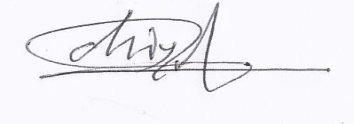 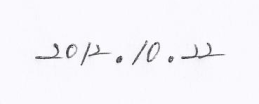 2 Signature：                     Date:  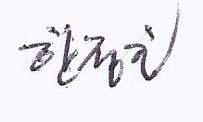 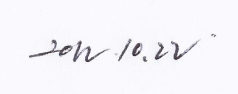 3 Signature：                      Date:  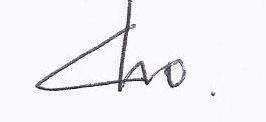 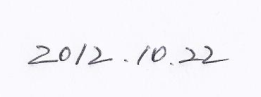 4 Signature：                       Date:  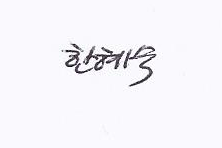 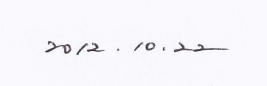 5 Signature：                   Date:  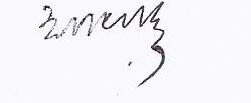 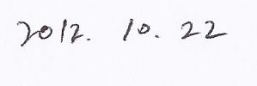 6 Signature：                      Date:  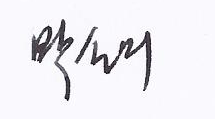 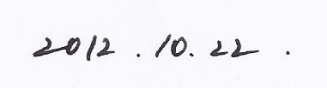 7 Signature：                        Date:  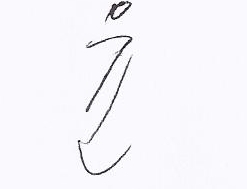 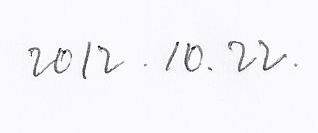 